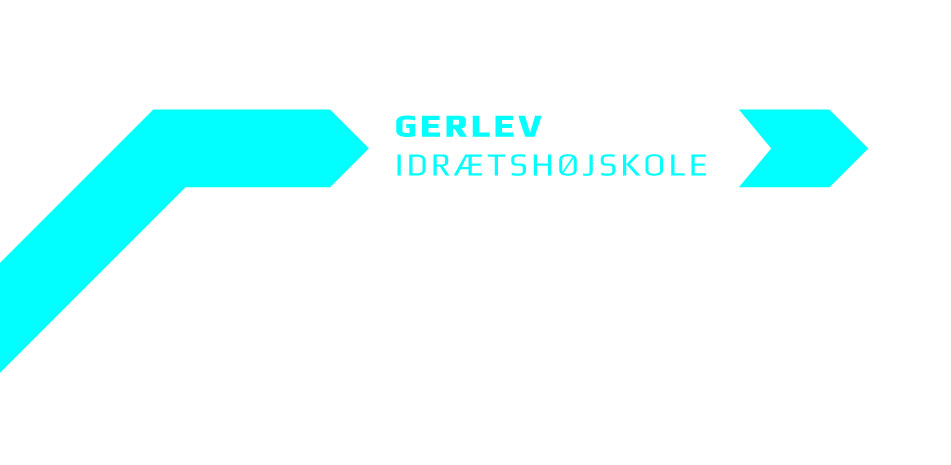 2019年赴丹麦葛莱体育运动教育学院秋季短期学习项目介绍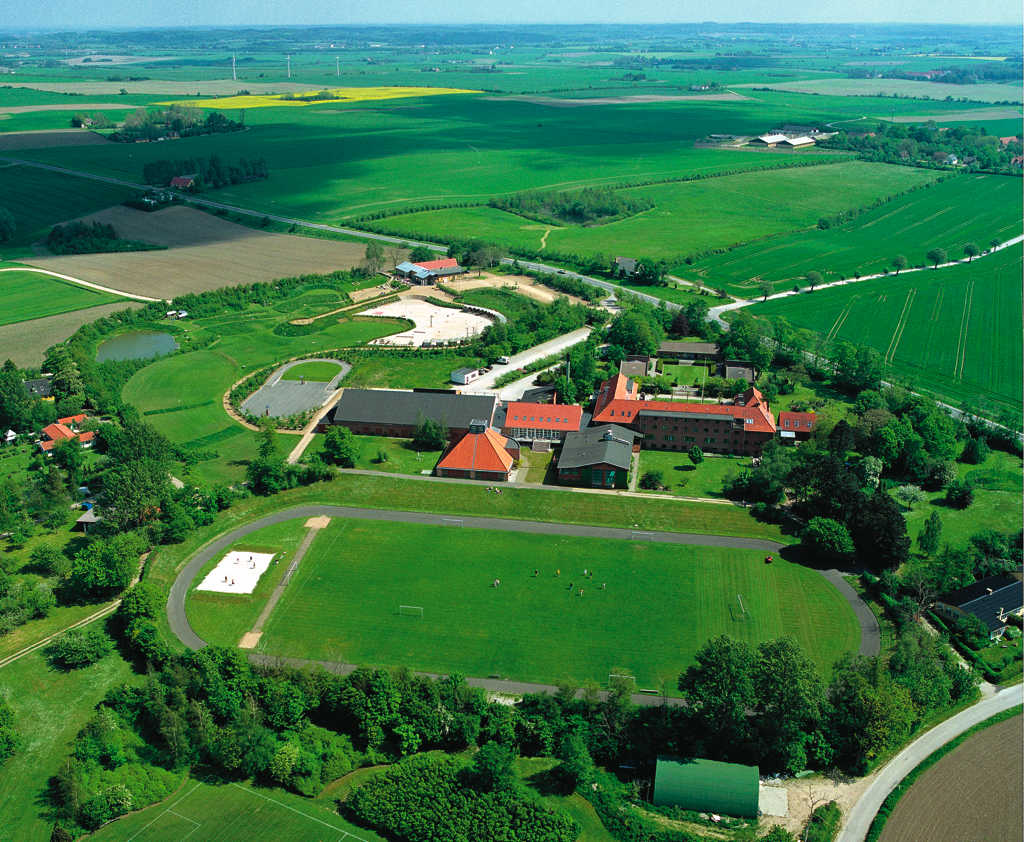 我院将选送一批在校生赴丹麦葛莱体院进行为期3个半月的学习项目（中国学习培训2周；丹麦学习3个月）。1、学习时间第一阶段：2019年8月8日至2019年8月18日 赴大连大学进行出国前集中培训课程；第二阶段：2019年8月19日至2019年11月21日 赴丹麦葛莱体院学习。2、丹麦葛莱体院学习主要课程：●交叉健身；跑酷(街头行走运动)；西方舞蹈；户外运动；水上运动；瑜伽；球类（沙排、足球、篮球）；丹麦及欧洲文化特色学习旅行；国际体育领导者教育理论；体育运动俱乐部组织课程等；●除上述在校的专业课程外，还包括一周捷克户外旅行及一周赴第二国家的专业课旅行。3、学校课程展示：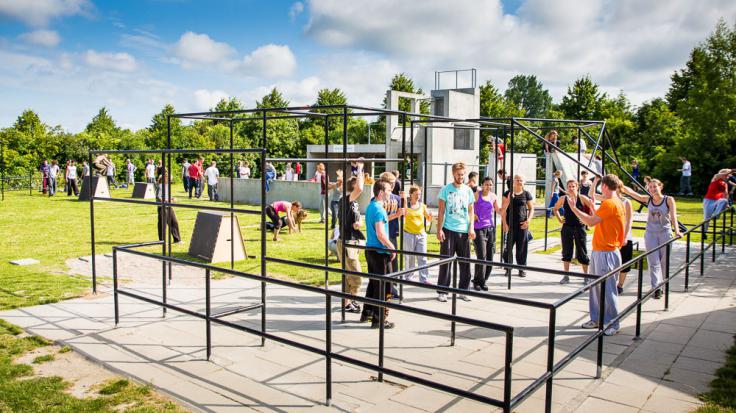 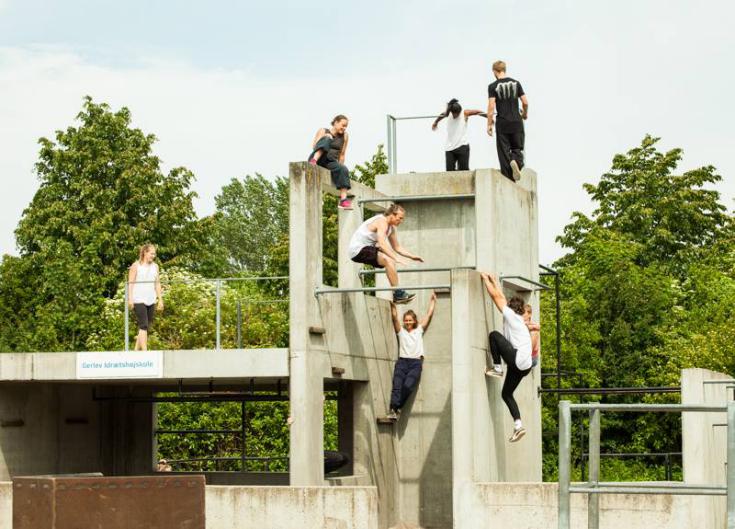 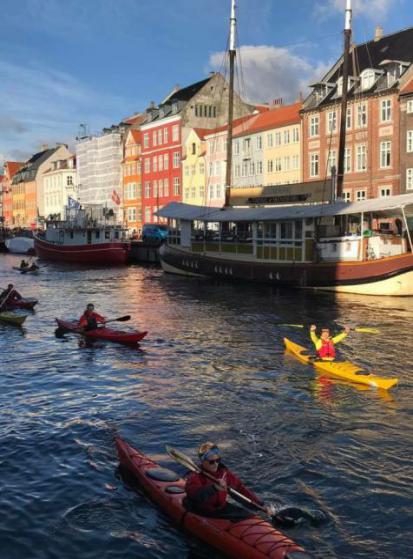 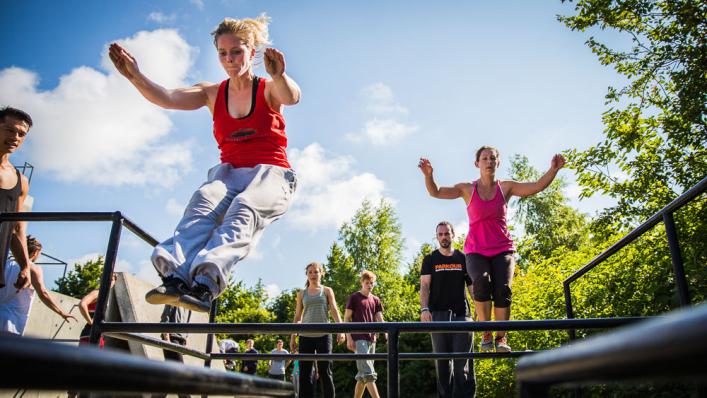 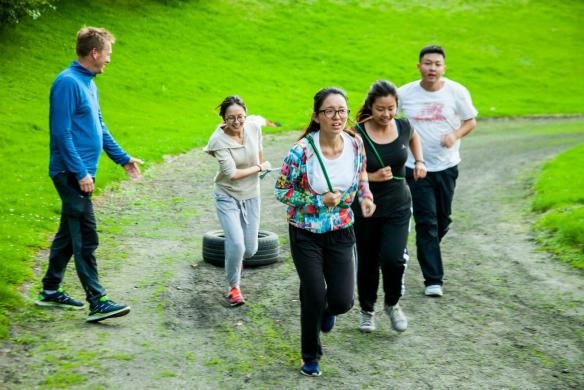 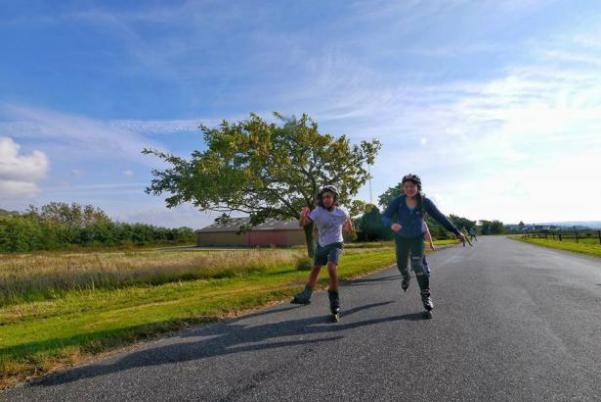 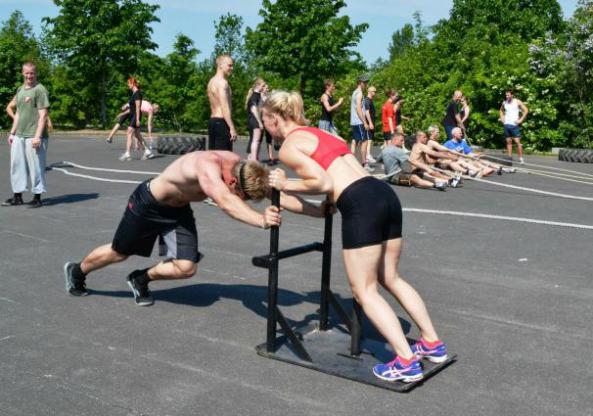 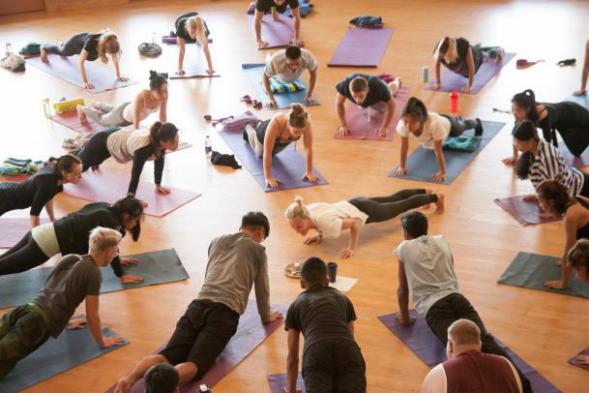 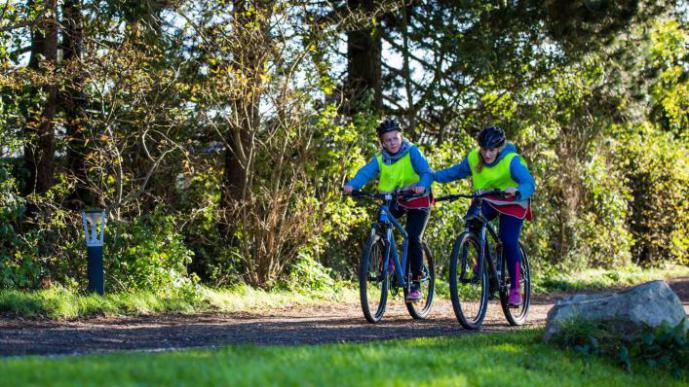 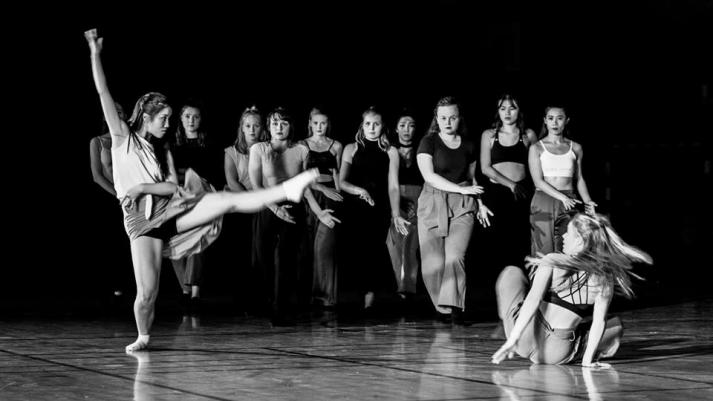 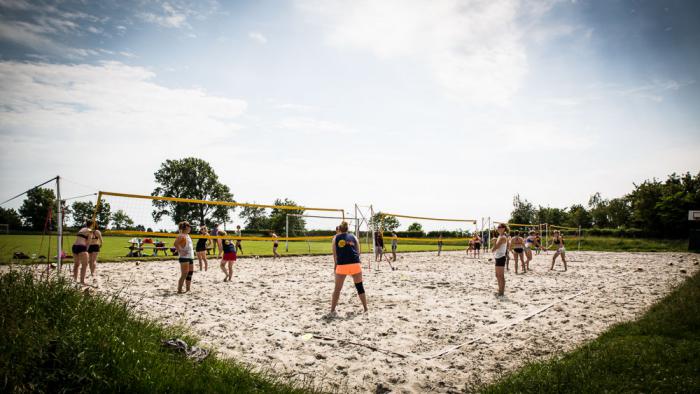 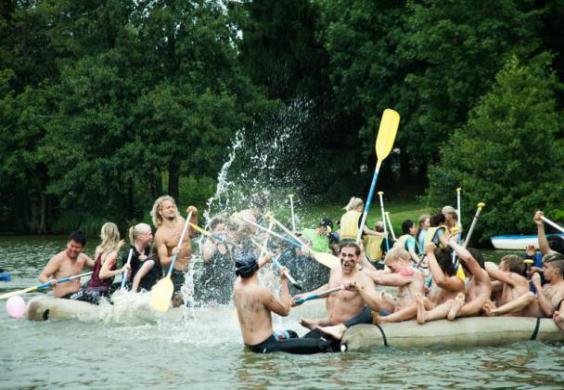    A 在丹麦期间全部学习费用由丹麦政府出资。B 其它费用合计39800元 包括： 住宿费、餐费（2人或3人间住宿，包括被褥等；每天的食物 — 每日3餐+2次饮茶和咖啡的休息餐）； 教材、文化考察费用包括：课本及学习材料费用；葛莱校服；哥本哈根文化游览日旅行费用；欧登塞文化游览日旅行费用；安徒生故居访问及博物馆参观费用； 学校场地及设施使用费用； 中国北京至丹麦哥本哈根往返国际机票费用及丹麦机场接机和送机交通费用； 出国前在大连基地培训费用和食宿费用。C 除上述所列费用外，学生还需要自行支付下列费用： 出国期间意外伤害及保险费用； 学生从各自城市至北京机场交通费用； 签证申请费用等； 在出国期间的自行消费费用。5、入学条件。申请学生需具备以下条件：●    为人诚实、守信、性格开朗、有创新意识及团队合作意识；●    对体育运动充满热情，并有一定体育运动基础；●   有英语沟通能力；●    年满20周岁。6、入学面试：学生报名后，丹麦体院教师将主持进行为期一天的入学面试。7、时间表：8、报名及咨询地点： 请学校自行决定。报名时间2018年4月份各自学校面试时间 2018年4/5月各自学校准备护照及签证材料2018年5月份及6月份签证时间2018年6月份北京，上海，重庆或广州等待签证及补交材料2018年7月份大连培训2018年8月8至18日大连丹麦项目开始2018年8月19日丹麦